采购项目编号：YXLD-2022-004府谷县煤炭安全生产远程监管系统数据专网租赁服务项目竞争性谈判文件采购代理机构：陕西源信隆达招标代理有限公司二零二二年四月目  录第一章 谈判公告第二章 谈判供应商须知第三章 采购内容及要求第四章 合同格式第五章 谈判响应文件格式竞争性谈判公告府谷县煤炭安全生产远程监管系统数据专网租赁服务项目竞争性谈判公告      府谷县煤炭安全生产远程监管系统数据专网租赁服务项目潜在的供应商可在陕西省榆林市府谷县新区经济适用房东区18号楼商铺306室获取采购文件，并于2022-04-28  14:30:00前递交响应文件。 一、项目基本情况：1、项目编号：YXLD-2022-0042、项目名称：府谷县煤炭安全生产远程监管系统数据专网租赁服务项目3、预算金额：891000.00元4、最高限价：891000.00元5、采购需求：为了切实加强煤矿安全生产的监管，坚决杜绝煤矿安全事故的发生，我局建设府谷县煤炭安全生产远程监管系统。本次计划是煤炭安全生产远程监管系统数据专网租赁采购。预计费用891000.00元。6、合同履行期限：2022.5至2023.4（具体服务起止日期可随合同签订时间相应顺延）7、本项目是否接受联合体投标：否二、 响应供应商的资格要求 1、满足《中华人民共和国政府采购法》第二十二条规定2、落实政府采购政策需满足的资格要求：①《政府采购促进中小企业发展管理办法》（财库〔2020〕46号）； ②、《三部门联合发布关于促进残疾人就业政府采购政策的通知》（财库[2017] 141号）； ③、《财政部、司法部关于政府采购支持监狱企业发展有关问题的通知》（财库[2014〕68号）； ④、《国务院办公厅关于建立政府强制采购节能产品制度的通知》（国办发[2007]51号）； ⑤、《环境标志产品政府采购实施的意见》（财库[2006]90号）； ⑥、《节能产品政府采购实施意见》（财库[2004]185号）；⑦《财政部发展改革委生态环境部市场监管总局关于调整优化节能产品、环境标志产品政府采购执行机制的通知》（财库〔2019〕9号）。3、本项目的特定资格要求：除《政府采购法》第二十二条规定的基本条件外，供应商还需具备的其他资格条件：①、营业执照等主体资格证明文件：提供有效的企业营业执照副本原件或加盖企业原色印章的复印件（附2019年企业年度报告）；②、社保缴纳证明：提供社保经办机构出具的开标前2021年1月至3月份至少1个月的社保缴费证明材料并加盖企业原色印章（五险一金其中一项即可，应可查询），依法不需要缴纳社会保障资金的单位应提供相关证明材料并加盖企业原色印章；③、税收缴纳证明：提供开标前2021年1月至3月份至少1个月的纳税证明或完税证明并加盖企业原色印章，纳税证明或完税证明上应有代收机构或税务机关的公章或业务专用章。依法免税的供应商应提供相关文件证明材料并加盖企业原色印章；④、信用要求：供应商未被列入【“信用中国”网站(www.creditchina.gov.cn)】失信被执行人、重大税收违法案件当事人名单或政府采购严重违法失信行为记录名单；不处于【中国政府采购网(www.ccgp.gov.cn)】“政府采购严重违法失信行为信息记录”中的禁止参加政府采购活动期间；⑤、法定代表人或负责人授权委托书：法定代表人或负责人参加谈判的，须提供本人身份证复印件；法定代表人或负责人授权他人参加谈判的，被授权人必须在供应商提供的社保机构出具的社保缴纳名单中，并提供法定代表人或负责人授权委托书原件。⑥投标保证金缴纳凭证复印件及保证金收据；⑦、单位负责人为同一人或存在直接控股、管理关系的不同单位，不得同时参加本项目谈判活动;   ⑧、提供投标企业信用承诺书原件。 备注：本项目不接受联合体投标，单位负责人为同一人或者存在直接控股、管理关系的不同投标人，不得参加同一合同项下的政府采购活动。保证金必须在竞争性谈判响应文件递交截止时间前48小时到账并在开标前24小时前持加盖公章的转账或电汇凭证到代理公司换取保证金收据；谈判单位应合理安排保证金缴纳时间和换取收据时间，因异地转账、跨行转账、非工作日转账等原因导致保证金未能在规定时间内到达指定账户或没有在规定时间内换取保证金收据的视为未在规定时间内缴纳，责任由谈判单位自行承担。三、 采购文件的获取方式 时间：即日起至2022-04-21 17:00:00 止地点：陕西省榆林市府谷县新区经济适用房东区18号楼商铺306室方式：现场购买/邮寄售价： 每套500元（人民币），售后不退注：法定代表人领取时须持48小时内核酸检测报告、本人身份证明（如法人证、营业执照或其他合法有效的登记证明材料等）和本人身份证原件及复印件（加盖公章）；授权委托人领取时须持48小时内核酸检测报告、携带单位介绍信及授权委托书、本人身份证原件及复印件（加盖公章），供应商社保经办机构出具的2021年9、10、11任1个月的社保缴费名单（五险一金其中一项即可，应可查询），委托人必须在该名单之中领取采购文件，谢绝邮寄。谈判保证金到达采购代理机构指定账户后，供应商须与陕西源信隆达招标代理有限公司（联系人：王经理，联系电话：15529946166）联系确认到账并且换取收据。供应商换取保证金收据时请做好疫情防控措施，并出示48小时内的核酸检测报告。四、 响应文件递交截止时间： 2022-04-28  14:30:00地点：陕西省榆林市府谷县亿融国际酒店四楼会议室五、公告期限自本公告发布之日起3个工作日。其他补充事宜法定代表人参加谈判的，须持48小时内核酸检测报告、本人身份证原件、复印件；法定代表人授权他人参加谈判的，被授权人必须在供应商提供的社保机构出具的社保缴纳名单中，并须持48小时内核酸检测报告、本人身份证原件及复印件、法定代表人授权委托书原件；自然人参加谈判的，须持48小时内核酸检测报告、身份证原价及复印件； （无核酸检测报告的供应商，代理机构将拒收谈判文件）七、对本次采购提出询问，请按以下方式联系。1、采购人信息：府谷县能源局联系人：府谷县能源局经办联系地址：陕西省榆林市府谷县新区人社能源大楼联系电话：133109981892、项目联系方式项目联系人：王经理电 话：15529946166传 真：87343333、采购代理机构信息名称：陕西源信隆达招标代理有限公司联系地址：陕西省榆林市府谷县新区经济适用房东区18号楼商铺306室。陕西源信隆达招标代理有限公司                                             2022年4月16日第二章  谈判须知前附表A总则1适用范围1.1本谈判文件仅适用于本谈判公告中所叙述项目的货物、服务采购。1.2本次采购属货物类政府采购，采购人，采购代理机构、供应商、谈判小组的相关行为均受《中华人民共和国政府采购法》、《政府采购非招标采购方式管理办法》、财政部规章及政府采购项目所在地有关法规、规章的约束，其权利受到上述法律法规的保护。2.定义2.1“采购人”系指府谷县能源局；“采购代理机构”系指陕西源信隆达招标代理有限公司。2.2“供应商”系指响应采购人要求，向采购人提交谈判响应文件的独立法人、其他组织或自然人。2.3“货物”系指谈判文件规定供应商须向采购人提供的产品。2.4 “服务”系指谈判文件规定供应商须承担交货、培训、售后等服务的义务。3.合格的供应商3.1 《政府采购法》第二十二条第一款规定的供应商基本资格条件:1）具有独立承担民事责任的能力；2）具有良好的商业信誉和健全的财务会计制度；3）具有履行合同所必需的设备和专业技术能力；4）有依法缴纳税收和社会保障资金的良好记录；5）参加政府采购活动前三年内，在经营活动中没有重大违法记录；6）法律、行政法规规定的其他条件；    3.2 根据本次采购项目的特殊要求，规定的供应商特殊条件（见供应商须知前附表）。3.3 法定代表人为同一人的两个及两个以上的法人，母公司、全资子公司及其控股公司，都不得在同一项目（分包的按包）的货物采购中同时参与谈判，否则均为无效谈判。3.4 供应商不得直接或间接地与采购单位（包括陕西源信隆达招标代理有限公司及采购人）有任何关联，亦不得是采购单位的附属机构。如果供应商在谈判中隐瞒了上述关系，一经证实，则该谈判无效。3.5 供应商必须在陕西源信隆达招标代理有限公司获取竞争性谈判文件，方可参加谈判。3.6 联合体谈判本项目不接受联合体谈判。3.7 谈判费用自理。不论谈判的结果如何，供应商均应自行承担所有与参加谈判有关的费用。4.谈判设备的合格性和合法性4.1 谈判产品应满足竞争性谈判文件的要求并应符合国家法律法规、行业管理部门要求的其他强制性标准。并满足竞争性谈判文件规定的质量、价格、有效期、售后服务及供应商须承担的运输、配送、技术支持和竞争性谈判文件规定的其他伴随服务等要求。4.2 采购人有权拒绝接受任何不合格的产品和服务，由此产生的费用及相关后果均由供应商自行承担。5.竞争性谈判响应文件内容的真实性5.1 供应商应保证其谈判响应文件中所提供的所有有关谈判的资料、信息是真实的、并且来源于合法的渠道。因谈判响应文件中所提供的有关谈判的资料、信息不真实、或者其来源不合法而导致的所有法律责任，由供应商自行承担。二.竞争性谈判文件6.竞争性谈判文件构成6.1 竞争性谈判文件规定了要求提供的产品和服务，谈判程序和合同条件在竞争性谈判文件中均有说明。竞争性谈判文件共六章，内容如下：第一章 竞争性谈判公告第二章 供应商须知第三章 合同条款及格式第四章 谈判内容及技术要求第五章 评审方法第六章 竞争性谈判响应文件构成及格式6.2 供应商获取谈判文件后应认真阅读竞争性谈判文件中所有的事项、格式、条款和规范等要求。如果供应商没有按照竞争性谈判文件要求提交全部资料，或者竞争性谈判响应文件没有对竞争性谈判文件在各方面都做出实质性响应，由此带来不利于供应商的谈判结果，其风险由供应商承担。6.3项目废标后重新组织谈判的，代理机构将重新编制、发布新版谈判文件，服务商应按新版谈判文件重新编制响应文件。原谈判文件及响应文件失效。响应文件封面、响应函以及法定代表人委托授权书三处的项目名称、项目编号、标段（项目未分标段的除外）应当与最新发布的谈判文件保持一致，否则将被视为无效响应文件。6.4本竞争性谈判文件的解释权归陕西源信隆达招标代理有限公司。7.竞争性谈判文件的修改和澄清7.1 在谈判截止时间3个工作日前，采购代理机构可以视采购具体情况，延长竞争性谈判响应文件递交截止时间和谈判时间并在财政部门指定的媒体上发布变更公告，同时将变更时间书面通知所有购买竞争性谈判文件的谈判申请人。7.2 竞争性谈判采购单位如果对已发出的竞争性谈判文件进行必要的澄清或者修改，将在竞争性谈判文件要求提交竞争性谈判响应文件截止时间3个工作日前，发布澄清公告并以书面形式通知所有购买竞争性谈判文件的谈判申请人，不足3个工作日的，应当顺延提交竞争性谈判响应文件截止时间。该澄清或者修改的内容为竞争性谈判文件的组成部分。7.3 已经购买竞争性谈判文件的供应商对竞争性谈判文件有疑问的，均应在谈判截止日期2日前以书面形式向采购代理机构提出。采购代理机构视情况必要时将书面答复传送给每个购买竞争性谈判文件的供应商。对文件中有关表述不准确或难以理解或有疑义的内容，各供应商应及时与有关部门人员联系；否则，因此带来的一切不利后果由各供应商自负。7.4 供应商在收到上述通知后，应立即向采购代理机构回函确认。如在24小时之内无书面回函则视为同意修改或澄清内容。7.5各供应商在提交响应文件截止时间之前，应随时关注下列地址发布的变更公告，采购代理机构不再单独通知，因供应商未及时关注所造成的一切后果由供应商自行承担：【陕西省政府采购网（www.ccgp-shaanxi.gov.cn）】中的〖首页·〉省级公告·〉更正公告〗；三.谈判响应文件的编制8. 谈判语言和谈判货币8.1 供应商提交的竞争性谈判响应文件以及供应商与采购代理机构就有关谈判的所有来往函电均应使用中文。8.2 谈判应以人民币报价。任何包含非人民币报价的谈判将按无效谈判处理。9.竞争性谈判响应文件的构成9.1 供应商提交的竞争性谈判响应文件应包含下列部分的内容：1) 按照供应商须知的要求和竞争性谈判文件规定格式填写的竞争性谈判函、谈判报价表、法定代表人授权委托书。2) 按照竞争性谈判文件的要求编制的谈判响应方案说明书。3) 按照竞争性谈判文件供应商须知前附表的要求提交的资格证明文件。4）按照本须知第14条要求提交的谈判保证金。5）竞争谈判文件中要求的其他证明文件。9.2 如果在竞争性谈判文件中没有允许提供备选方案，则每个供应商只允许提交一个谈判响应方案，否则，其谈判将按照无效谈判处理。9.3 本次谈判的最小单元为“项目”，供应商可根据自身的资质情况和经营范围对本次项目进行谈判，不得将其子目再行分解或只对本次项目中的品目进行不完全谈判，任何不完全的响应将会被拒绝。10.竞争性谈判响应文件格式10.1 供应商应按照竞争性谈判文件中第六章“竞争性谈判响应文件格式及构成”所提供的格式和要求制作竞争性谈判响应文件，明确表达谈判意愿，详细说明谈判响应方案、承诺及价格。10.2 按竞争性谈判文件第9条的内容及要求和第六章提供的格式和要求编写其竞争性谈判响应文件，供应商不得缺少或留空任何竞争性谈判文件要求填写的表格或提交的资料。11.谈判报价    11.1 谈判报价是供应商为完成本项目所要求的货物、服务且验收合格的一切相关费用。投标报价表中标明本次货物、服务的所有单项价格和总价，任何有选择的报价将不予接受，否则按无效投标处理。响应供应商在成交并签署合同后，供货期限内出现的任何遗漏，均由成交供应商负责，采购人将不再支付任何费用。11.2 谈判报价表中标明的价格应为履行合同的固定价格，不得以任何理由予以变更。以可调整的价格提交的竞争性谈判响应文件将按无效谈判响应文件处理。11.2 谈判报价：精确到小数点后二位。12.证明供应商合格的资格证明文件12.1供应商应按照竞争性谈判文件供应商须知前附表的要求，在竞争性谈判响应文件中提交合格的资格证明文件。如果资格证明文件不全或不合格的，其谈判响应文件将被作无效文件处理。13.证明的合格性和符合竞争性谈判文件规定的文件13.1供应商应按照谈判文件“供应商须知前附表”的要求，在谈判文件中提交合格的资格证明文件。如果资格证明文件不全或不合格的，其谈判将按无效谈判处理。13.2上述证明文件可以是文字资料、图纸、图片和数据。14.谈判保证金14.1 供应商在谈判时应向陕西源信隆达招标代理有限公司提交“供应商须知前附表”规定数额的谈判保证金,并作为其谈判的一部分。14.2 谈判保证金是为了保护采购单位（包括陕西源信隆达招标代理有限公司及采购人）免遭因供应商的行为而蒙受损失。采购单位在因供应商的行为受到损害时可根据本须知的规定没收供应商的谈判保证金。14.3 谈判保证金可采取“供应商须知前附表”规定的任何一种形式。14.4 谈判保证金必须按照竞争性谈判文件“供应商须知前附表”中规定的缴纳金额及方式办理。14.5 谈判后经审查，未提交谈判保证金、未按竞争性谈判文件规定时间提交谈判保证金或担保机构出具的保函正本未在采购代理机构备案的、谈判保证金金额不足或谈判保证金转账凭证复印件/担保机构出具的保函正本复印件未附在谈判响应文件内的谈判将按无效谈判处理。14.6 未成交供应商的谈判保证金，将在成交通知书发出后五个工作日内按原账户退还；成交供应商的谈判保证金，在采购合同签订并按规定交纳招标代理服务费后五个工作日内退还（退还时，须向采购代理机构提供采购合同原件壹份）。14.7 供应商以担保机构保函形式缴纳谈判保证金的，谈判结束之后将担保机构保函原件退回（退还时间参照14.6条款）。供应商领取担保机构保函原件时需携带法人授权委托书原件。14.8 下列任何情况发生时，视为供应商违约，其谈判保证金将被没收：1)供应商在谈判有效期内撤回其谈判响应文件；2）供应商在响应文件中提供伪造、套改、虚假资料参加谈判的；3)供应商成交后放弃成交或除因不可抗力未能按规定签订合同；或未能按规定交纳招标代理服务费。4）供应商成交后将成交项目转让给他人，或者在响应文件中未说明，且未经采购人同意，将成交项目分包给他人的。5）供应商事先未通告无故不参加谈判活动的。6）供应商不按法定程序进行质疑和投诉，捏造事实，查无实据，造成恶劣影响，导致采购活动无法正常进行的。14.9 谈判保证金的有效期与谈判有效期一致。担保机构出具的保函的有效期为谈判有效期延长一个月。15.谈判有效期15.1 谈判响应文件的有效期（含授权有效期）在“供应商须知前附表”中规定的期限内保持有效。谈判有效期不满足规定有效期的谈判响应文件将被视为非响应性谈判而予以拒绝。15.2 在特殊情况下，在原谈判有效期期满之前，采购代理机构可向供应商提出延长谈判有效期的要求。这种要求与答复均应以书面的形式。供应商可以拒绝采购代理机构的这种要求,其谈判保证金也不被没收。同意延长的供应商既不能要求也不允许修改其竞争性谈判响应文件，但要相应延长其谈判保证金的有效期。在这种情况下，本章第14条有关谈判保证金的退还和没收的规定将在延长了的有效期内继续有效。二、竞争性谈判响应文件的签署16.1 纸质响应文件供应商应按照供应商须知的要求, 准备一份竞争性谈判响应文件正本和“供应商须知前附表”中规定数量的副本，每套竞争性谈判响应文件封面须清楚地标明“正本”或“副本”。同时提供与正本内容一致的电子版word（U盘）并在盘面标注供应商全称、项目名称、项目编号，并与竞争性谈判响应文件同时递交。竞争性谈判响应文件的副本、电子版须和正本保持一致。若正本、副本和电子版有不一致的内容，以正本为准。16.6 竞争性谈判响应文件正本需打印或用不褪色的蓝(黑)色墨水(汁)书写,并由供应商法定代表人或经法定代表人正式授权的代表签字（竞争性谈判文件要求竞争性谈判响应文件中法定代表人签字处由法定代表人签署，要求授权代表签字处由授权代表签署），若由授权代表签署，须将按竞争性谈判文件规定的格式出具的“法定代表人授权书”附在竞争性谈判响应文件中，所有要求签字（名）处，均须由签字（名）者本人用不褪色的蓝(黑)色墨水(汁)书写，不得用任何形式的图章代替。所有竞争性谈判响应文件正本和副本须按第六章规定的顺序编排、并应编制目录、逐页标注连续页码，每一页的正下方清楚标明第几页共几页等字样，并分别胶装成册。16.7任何行间插字、涂改和增删，必须由供应商的法定代表人或其授权代表在旁边签字才有效。16.8 供应商名称应填写全称，竞争性谈判响应文件正本必须逐页加盖供应商公章。16.9 因字迹潦草、表述不清或不按竞争性谈判文件格式编制的竞争性谈判响应文件，所引起的对供应商不利的后果，由供应商自行负责。四.竞争性谈判响应文件的递交17.竞争性谈判响应文件的密封和标记17.1 供应商应将竞争性谈判响应文件正本、所有的副本、电子版本单独密封装在封袋中（封袋不得有破损），且在封袋正面标明“正本”“副本”“电子版本”字样。封袋应加贴封条，并在封线处加盖供应商鲜章，封袋正面要粘贴供应商全称、项目名称、编号等标识。17.2 外层包装请按以下要求标记：1）谈判响应单位的全称；2）谈判项目名称、项目编号；3）正本或副本、电子版“请勿在＿＿＿＿＿(谈判时间)之前启封”。17.3 如果供应商未对竞争性谈判响应文件按上述要求进行完好密封，由此产生的不利后果由供应商自行承担。18.竞争性谈判响应文件的递交18.1纸质响应文件供应商应按照竞争性谈判公告中规定的时间、地点，在规定的竞争性谈判响应文件递交截止时间前将全部竞争性谈判响应文件和谈判资料递交至采购代理机构接收人处。18.2 采购代理机构项目接收人在竞争性谈判文件规定的竞争性谈判响应文件递交截止时间前，只负责竞争性谈判响应文件的接收、清点、造册登记工作，并请递交人签字确认，对其有效性不负任何责任；18.3无论供应商成交与否，其竞争性谈判响应文件恕不退还。19.迟交的竞争性谈判响应文件19.1 按照供应商须知的规定，采购代理机构将拒绝接受在规定的谈判截止时间后递交的任何竞争性谈判响应文件。20.谈判响应文件的修改与撤回20.1 供应商在递交竞争性谈判响应文件后，可以修改或撤回其竞争性谈判响应文件，也可以提出价格变动声明，但供应商必须在规定的谈判截止时间之前将修改或撤回或变动价格的书面通知文件递交到采购代理机构。20.2 供应商的修改或撤回或变动价格的通知应按本须知第 17 条的规定编制、密封、标记和递交。20.3在谈判截止时间之后，供应商不得对其谈判响应文件做任何修改或撤回。五  谈判与评标21.谈判21.1 采购代理机构在规定的时间和地点组织竞争性谈判。谈判时所有供应商代表自愿参加，参加谈判的代表应签名报到以证明其出席。21.2 采购代理机构将做谈判记录，存档备查。22.评审组织及评审原则22.1 按照《中华人民共和国政府采购法》及实施条例和关于印发《政府采购竞争性谈判采购方式管理暂行办法》的通知（财库【2014】214 号），依法组建谈判小组。谈判小组由采购人代表和评审专家组成，成员人数应当为单数，其中采购人代表须持有法人授权书。谈判小组按照竞争性谈判文件规定的评审方法独立进行评审工作。22.2 竞争性谈判文件和竞争性谈判响应文件是评审的依据。在评审中，不得改变竞争性谈判文件中规定的评审标准、方法和成交条件。22.3 在评审期间，对竞争性谈判响应文件中含义不明确、同类问题表述不一致或者有明显文字和计算错误的内容，谈判小组可以书面形式（由谈判小组专家签字）要求供应商作出必要的澄清、说明或者纠正。供应商的澄清、说明或者补正应当采用书面形式，由其授权的代表签字，并不得超出竞争性谈判响应文件的范围或者改变竞争性谈判响应文件的实质性内容。22.4 如果供应商在澄清规定期限内，未能答复或拒绝答复谈判小组提出的澄清要求，将由谈判小组根据其竞争性谈判响应文件按最大风险进行评审。22.5 谈判过程中的实质性变动：22.5.1 在谈判过程中，谈判小组可以根据谈判文件和谈判情况在最终报价之前实质性变动采购需求中的技术、服务要求以及合同草案条款，但不得变动竞争性谈判文件中的其他内容。实质性变动的内容，须经采购人代表确认。22.5.2 对竞争性谈判文件做出的实质性变动是谈判文件的有效组成部分，谈判小组应当及时以书面形式通知所有参加谈判的供应商。22.6 竞争性谈判响应文件的初审（含资格性检查和符合性检查）22.6.1 谈判小组将审查竞争性谈判响应文件是否完整、资格证明文件是否齐全， 谈判保证金是否合格、有无计算上的错误等。22.6.2 计算错误将按以下方法更正：1）谈判响应文件中报价一览表(报价表)内容与谈判响应文件中相应内容不一致的，以报价一览表(报价表)为准；2）谈判响应文件的大写金额和小写金额不一致的，以大写金额为准；3）单价金额小数点或者百分比有明显错位的，以报价一览表的总价为准，并修改单价；4）总价金额与按单价汇总金额不一致的，以单价金额计算结果为准；5）按上述修正的顺序和方法调整的报价应对供应商具有约束力。如果供应商不接受修正后的价格，其响应文件将按无效响应处理。22.6.3 对于竞争性谈判响应文件中明显的标点符号错误或不构成实质性偏差的不正规、不一致或不规则，采购人可以接受。22.6.4 在详细评审之前，根据本须知第 22.6.5 条的规定，谈判小组要审查每份竞争性谈判响应文件是否实质上响应了竞争性谈判文件的要求。实质上响应的谈判应该是与竞争性谈判文件要求的全部条款、条件和规格参数相符，没有重大偏离的谈判。对关键条文的偏离、保留或反对将被认为是实质上的偏离。谈判小组决定谈判的响应性只根据谈判响应文件本身的内容，而不寻求外部的证据。22.6.5 实质上没有响应竞争性谈判文件要求的谈判将被拒绝。供应商不得通过修正或撤销不合要求的偏离从而使其谈判成为实质性响应的谈判。如发现下列情况之一的，其谈判将构成非实质性响应，按无效谈判处理：（1）供应商没有经过正常渠道购买谈判文件或供应商的名称与登记领取谈判文件单位的名称不符。（2）供应商的任何一轮报价超出采购预算的。（3）本项目实行多次报价。第一次报价后，谈判小组可以变更采购需求，最后报价为最终报价。如采购需求没有实质性变化，各供应商的报价应逐次降低，本次报价超过上次报价的，为无效报价，最低报价不是成交的唯一依据。谈判小组认为供应商的报价明显低于其他通过符合性审查供应商的报价，有可能影响产品质量或者不能诚信履约的，应当要求其在评审现场合理的时间内提供书面说明，必要时提交相关证明材料；供应商不能证明其报价合理性的，谈判小组应当按其谈判无效处理。（4）响应文件中未提交法定代表人授权书（法定代表人直接参加谈判未按要求提交其有效身份证）或授权书的合法性或有效性不符合竞争性谈判文件规定。法定代表人授权委托书的有效期短于谈判响应文件有效期。（5）供应商资格证明文件的有效性或符合性不符合要求的。（6）响应文件没有按谈判文件要求进行签字、盖章，无响应文件有效期或有效期达不到谈判文件的要求。（7）响应文件对谈判文件要求（服务期、付款方式）不一致，或附加了采购人难以接受的条件。（8）谈判内容出现漏项或数量与要求不符，出现负偏差。（9）谈判响应文件对于谈判文件规定的实质性响应内容未进行实质性响应，或其参数不符合谈判文件要求。（10）供应商未按谈判文件要求缴纳保证金的；（11）供应商的报价明显低于其他通过符合性审查供应商的报价，有可能影响产品、服务质量或者不能诚信履约的，且供应商不能证明其报价合理性的。（12）逾期提交电子响应文件或纸质响应文件的；（13）提供虚假证明，开具虚假资质，出现虚假应答或故意隐瞒行为。（14）提交的响应文件与本项目不相符；（15）竞争性谈判响应文件含有采购人不能接受的附加条件的；（16）响应文件的格式不符合谈判文件要求的或者关键内容字迹模糊、无法辨认的；22.7 竞争性谈判响应文件的详细评审22.7.1 谈判小组将按照本须知第22.6.4条规定，只对确定为实质性响应竞争性谈判文件要求的谈判响应文件进行详细评审。22.7.2 详细评审按照“供应商须知前附表”的评审方法进行。22.7.3 成交候选人的确定谈判小组完成评审后，向采购人提出书面评审，并推荐3名成交候选人，标明排列顺序。23.评审过程的保密谈判小组成员和与评审活动有关的工作人员不得泄露有关竞争性谈判响应文件的评审和比较、成交候选人的推荐以及与评审有关的其他情况。24.评审方法比照最低评标价法，是指以价格为主要因素确定成交供应商的评审方法，即谈判小组从质量和服务均能满足谈判文件实质性响应要求的供应商中，直接确定最终报价最低的供应商或推荐成交候选供应商的评审方法25.评审程序按照竞争性谈判响应文件初审、澄清有关问题、分别谈判、二次报价、比较与评审、推荐成交候选人名单的工作程序进行评审。在上一步评审中被认定为无效谈判者， 不进入下一步的评审。六  成交、通知与签约26.成交程序26.1 谈判小组根据评审方法的规定对供应商进行评审排序，推荐3名成交候选人，作为评审结果。评审结果由全体谈判小组成员签字确认。26.2 采购人根据谈判报告中推荐的成交候选人排列顺序，确定排名第一的为成交供应商。26.3 排名第一的成交候选人放弃成交、在规定期限内未能签订合同、因不可抗力不能履行合同、不按照竞争性谈判文件要求提交履约保证金，或者被查实存在影响成交结果的违法行为等情形，不符合成交条件的，采购人可以按照谈判小组提出的成交候选人名单排序依次确定其他成交候选人为成交供应商，也可以重新组织竞争性谈判。26.4 采购人也可以授权谈判小组评审后直接确定成交供应商。26.5 成交供应商确定之后，成交结果将在财政部门指定的政府采购信息发布媒体上公告。26.6 供应商或者其他利害关系人对评审结果有异议的，应当在法律规定的时间内提出。27.成交与落标通知27.1 采购代理机构向成交供应商发出《成交通知书》。27.2 成交通知书对采购人和成交供应商具有同等法律效力。成交通知书发出之后，采购人改变成交结果，或者成交供应商放弃成交，应当承担相应的法律责任。28.成交合同的签订28.1 采购人应当自成交通知书发出之日起三十日内，按照竞争性谈判文件和成交供应商竞争性谈判响应文件（包括评审中形成的澄清文件）的约定，与成交供应商签订书面合同。所签订的合同不得对竞争性谈判文件和成交供应商的竞争性谈判响应文件（包括评审中形成的澄清文件）作实质性修改。28.2 采购人自采购合同签订之日起2个工作日内，将采购合同上传至陕西省政府采购网。29.成交代理服务费29.1 按照国家发展计划委员会计价格[2002]1980号文件及国家发展改革委员会办公厅颁发的《关于招标代理服务收费有关问题的通知》（发改办价格[2003]534号）的有关规定执行。29.2 成交单位在领取成交通知书前，须向采购代理机构一次性支付成交代理服务费。30.质疑供应商认为采购文件、采购过程、中标或者成交结果使自己的权益受到损害的，可以在知道或者应知其权益受到损害之日起7个工作日内，以书面形式向采购人、采购代理机构提出质疑，（1）书面质疑：1、供应商提出质疑应当提交质疑函和必要的证明材料，并按财政部《质疑函范本》给定的格式进行填写，范本下载详见【财政部国库司（gks.mof.gov.cn）】网站〖首页•〉政府采购管理〗栏目中的《政府采购供应商质疑函范本》。《政府采购供应商质疑函范本》链接地址：http://www.mof.gov.cn/gp/xxgkml/gks/201802/t20180201_2804587.htm质疑人为自然人的，应当由本人在《质疑函》上签字；质疑人为法人或者其他组织的，应当由法定代表人、主要负责人，或者其授权代表在《质疑函》上签字或者盖章，并加盖公章。授权代表办理质疑事项时，除提交《质疑函》外，还应当提交授权委托书及授权代表的有效身份证明，授权委托书应当载明委托代理的具体权限和事项。质疑函应当包括下列内容：（1）投标人的姓名或者名称、地址、邮编、联系人及联系电话；（2）质疑项目的名称、编号；（3）具体、明确的质疑事项和与质疑事项相关的请求；（4）事实依据；（5）必要的法律依据；（6）提出质疑的日期。 30.2、在法定质疑期内，针对同一采购程序环节的质疑应当一次性提出。采购代理机构或采购人将在收到书面质疑后7个工作日内做出答复，并以书面形式通知质疑人和其他有关供应商。30.3、有下列情形之一的，属于无效质疑，采购代理机构和采购人不予受理：（1）质疑人不是参与本次政府采购项目的供应商或潜在供应商；（2）质疑人与质疑事项不存在利害关系的；（3）未在法定期限内提出质疑的；（4）质疑未以书面形式提出，或质疑函主要内容构成不完整的，或缺乏必要的证明材料及证明材料不完整的；（5）质疑函没有合法有效的签字、盖章或授权的；（6）以非法手段取得证据、材料的；（7）质疑答复后，同一质疑人就同一事项再次提出质疑的；（8）不符合法律、法规、规章和政府采购监管机构规定的其他条件的。30.4、质疑人对采购代理机构或采购人的答复不满意，以及采购代理机构或采购人未在规定时间内做出答复的，可以在答复期满后15个工作日内向政府采购监管机构提出投诉。30.5、供应商投诉的事项不得超出已质疑事项的范围。30.6、对捏造事实、提供虚假材料进行质疑、投诉的行为予以严肃处理：依据《中华人民共和国政府采购法》及其实施条例、《政府采购质疑和投诉办法》等法律法规文件的规定，供应商质疑、投诉应当有明确的请求和必要的证明材料。投诉人在全国范围内十二个月内三次以上投诉查无实据的，由财政部门列入不良行为记录名单。对于捏造事实、提供虚假材料或者以非法手段取得证明材料进行投诉的，财政部门应当予以驳回，并将其列入不良行为记录名单，禁止其一至三年内参加政府采购活动。30.7、质疑人须在质疑书和相关证明材料每一页上加盖公章原件送至质疑函递交地址。质疑提出时间：质疑需在有效期内提出，逾期不予受理。质疑函递交地址：陕西省榆林市府谷县新区经济适用房18号楼商铺二楼306号联系人：王经理联系方式：15529946166供应商和其他利害关系人认为本次谈判活动违反法律、法规和规章规定的，有权向项目所在地财政局提出投诉，质疑是投诉的前置条件。其他31.1 谈判步骤为：第一次报价---初步评审---分别谈判---第二次报价---综合评审推荐成交候选人。（以供应商递交的谈判响应文件中的总报价为第一次报价。分别谈判后，供应商现场填报的谈判响应总报价为第二次报价）31.2 当第二次报价全部超过谈判文件规定的采购预算（或最高限价）或均低于公认的制作成本时，谈判小组有权决定是否谈判失败或进行最终报价。当最终报价若超出财政预算，且采购人又无力支付，谈判小组有权决定谈判失败。31.3 成交供应商确定后，成交供应商无正当理由拖延或拒签合同的，或未能按照规定的时间提供履约担保，采购人有权取消其成交资格，并按评审顺序重新确定成交供应商。同时报请监督机构予以通报，禁止其进入政府采购市场，并没收其保证金。给采购人造成损失超过谈判保证金额的，供应商还应当对超过部分予以赔偿，并依法承担相应法律责任。第三章 合同条款及格式合同条款及格式前附表政府采购合同合同编号：签订地点：签订时间：    年   月   日    采购人（甲方）： 府谷县能源局                                 供应商（乙方）：                              依据《中华人民共和国合同法》、《中华人民共和国政府采购法》与项目行业有关的法律法规，以及　　　　项目（项目编号：　　　　）的《竞争性谈判文件》，乙方的《竞争性谈判响应文件》及《成交通知书》，甲、乙双方同意签订本合同。详细技术说明及其他有关合同项目的特定信息由合同附件予以说明，合同附件及本项目的《竞争性谈判文件》、《竞争性谈判响应文件》、《成交通知书》等均为本合同的组成部分。 项目基本情况合同期限服务内容与质量标准…服务费用及支付方式本项目服务费用由以下组成：XX万元；XX万元；XX万元。知识产权乙方应保证所提供的服务或其任何一部分均不会侵犯任何第三方的专利权、商标权或著作权。无产权瑕疵条款乙方保证所提供的服务的所有权完全属于乙方且无任何抵押、查封等产权瑕疵。如有产权瑕疵的，视为乙方违约。乙方应负担由此而产生的一切损失。履约保证金乙方交纳人民币　　　　　　元作为本合同的履约保证金。履约保证金作为违约金的一部分及用于补偿甲方因乙方不能履行合同义务而蒙受的损失。甲方的权利和义务甲方有权对合同规定范围内乙方的服务行为进行监督和检查，拥有监管权。有权定期核对乙方提供服务所配备的人员数量。对甲方认为不合理的部分有权下达整改通知书，并要求乙方限期整改。甲方有权依据双方签订的考评办法对乙方提供的服务进行定期考评。当考评结果未达到标准时，有权依据考评办法约定的数额扣除履约保证金。负责检查监督乙方管理工作的实施及制度的执行情况。根据本合同规定，按时向乙方支付应付服务费用。国家法律、法规所规定由甲方承担的其它责任。乙方的权利和义务对本合同规定的委托服务范围内的项目享有管理权及服务义务。根据本合同的规定向甲方收取相关服务费用，并有权在本项目管理范围内管理及合理使用。及时向甲方通告本项目服务范围内有关服务的重大事项，及时配合处理投诉。接受项目行业管理部门及政府有关部门的指导，接受甲方的监督。国家法律、法规所规定由乙方承担的其它责任。违约责任甲乙双方必须遵守本合同并执行合同中的各项规定，保证本合同的正常履行。如因乙方工作人员在履行职务过程中的的疏忽、失职、过错等故意或者过失原因给甲方造成损失或侵害，包括但不限于甲方本身的财产损失、由此而导致的甲方对任何第三方的法律责任等，乙方对此均应承担全部的赔偿责任。不可抗力事件处理在合同有效期内，任何一方因不可抗力事件导致不能履行合同，则合同履行期可延长，其延长期与不可抗力影响期相同。不可抗力事件发生后，应立即通知对方，并寄送有关权威机构出具的证明。不可抗力事件延续120天以上，双方应通过友好协商，确定是否继续履行合同。解决合同纠纷的方式在执行本合同中发生的或与本合同有关的争端，双方应通过友好协商解决，经协商在60天内不能达成协议时，应提交采购人当地仲裁委员会仲裁。仲裁裁决应为最终决定，并对双方具有约束力。除另有裁决外，仲裁费应由败诉方负担。 在仲裁期间，除正在进行仲裁部分外，合同其他部分继续执行。  合同生效及其他合同经双方法定代表人或授权委托代理人签字并加盖单位公章后生效。合同执行中涉及采购资金和采购内容修改或补充的，须经政府采购监管部门审批，并签书面补充协议报政府采购监督管理部门备案，方可作为主合同不可分割的一部分。本合同一式  份，自双方签章之日起起效。甲方  份，乙方  份，政府采购代理机构  份，同级财政部门备案  份，具有同等法律效力。附件项目竞争性谈判文件项目修改澄清文件项目竞争性谈判响应文件成交通知书其他甲方：   （盖章）   			      乙方：   （盖章）法定代表人（授权代表）：           法定代表人（授权代表）：地    址：                         地    址：开户银行：                         开户银行：账号：                             账号：电    话：                         电    话：传    真：                         传    真：签约日期：XX年XX月XX日 			   签约日期：XX年XX月XX日第四章  竞争性谈判内容及技术要求一、服务项目内容：（1）府谷县煤炭安全生产远程监管系统数据专网租赁服务项目（2）服务期限：合同签订后1年（3）服务地点：采购人指定地点二．采购具体内容及要求服务范围、详细内容、具体要求：实施要求或注意事项：1、先进性原则：从较高的起点对网络建设进行规划，充分采用先进成熟的网络技术，满足府谷县能源局各种业务实际需要，形成统一先进的通信系统。2、可靠性原则：网络设计过程中从网络技术、骨干路由、核心设备等多方面考虑此项目的可靠性，保证网络的安全可靠。同时提供的7*24的服务保障，从技术和服务两方面保证此项目的可用性达到要求。3、经济性原则：通过技术、经济比较，性能、价格比较，选择优化的网络结构和网络技术，尽可能利用和保护现有设备和投资，做到从实际出发，制定经济、合理的方案，以最小的网络建设和网络维护成本建设一个高可用、高安全的互联网接入项目。4、可扩充性原则：考虑到府谷县能源局信息系统及各种应用业务的飞速发展，网络承载的信息流量不断增加。煤矿安全监控的宽带设计中须考虑未来带宽扩容的需要，从网络和设备的配置上都要保留一定的扩充余地，便于融入随着新技术发展带来的新功能，满足不断发展的业务需要。商务要求服务期或完工期： 具体合同约定      （必填）后续服务期或质保期：  具体合同约定    （选填）付款时间、付款额度和付款方式。具体合同约定。（必填）其他说明是否需要踏勘现场（是/否）不需要踏勘现场联系方式3、采购清单：（见下表）府谷县煤炭安全生产远程监管系统数据专网租赁服务项目明细表第五章 评审方法1、第一阶段：资格性审查谈判小组或采购人依据法律法规和谈判文件的规定，对所有供应商的商务部分中的资格证明（包括信用情况）、投标保证金等进行审查，并确定供应商是否具备谈判资格，填写资格审查表并签字确认。2、第二阶段：符合性审查2.1谈判小组依据谈判文件的规定，对供应商的响应文件的有效性、完整性以及对谈判文件的响应程度进行审查，以确定是否对谈判文件的实质性要求作出响应。2.2在资格性和符合性审查同时，对属于不合格或者报价无效的供应商，谈判小组必须提出不合格或者报价无效的事实依据，并出具不合格或者报价无效说明，供应商签字确认，供应商拒绝签字确认的不影响谈判小组作出的不合格或报价无效裁定。3、谈判3.1谈判小组所有成员集中与实质性响应谈判文件的单一供应商分别进行谈判，并给予所有参加谈判的供应商平等的谈判机会。谈判小组通过随机方式确定参加谈判供应商的谈判顺序。在谈判中，在谈判过程中谈判的任何一方不得向他人透露与谈判有关的技术资料、价格或其他信息。3.2谈判文件应详细列明采购标的的技术、服务要求。谈判结束后，谈判小组应当要求所有继续参加谈判的供应商在规定时间内提交最终报价，最终报价是供应商响应文件的有效组成部分。3.3谈判实行两轮报价法，第二轮报价为最终报价。供应商的响应文件为第一轮报价（即首轮报价）。参加谈判的供应商第二轮报价不得等于或高于其第一轮报价，否则谈判小组有权据此确定其为无效报价，提交最终报价的供应商不得少于三家。招标过程中提交投标文件或经评审实质性响应招标文件要求的投标人只有两家，且经财政部门批准采用竞争性谈判方式采购的项目，采购人或其委托的采购代理机构应当根据招标文件中的采购需求编制谈判文件，按照竞争性谈判规定程序重新组织采购。符合本款情形的提交最终报价的供应商最低数量可以为两家。4、确定成交供应商4.1谈判小组从质量和服务均能满足谈判文件实质性响应要求的供应商中，确定最终报价最低的供应商作为推荐成交候选供应商。4.2若两家及以上供应商最终报价最低且相同的，确定技术指标更优者为成交供应商，最终报价及技术指标均相同的，确定服务更优者为成交候选供应商。符合性审查符合性审查表谈判响应文件的澄清1、谈判小组发现供应商的报价明显低于其他谈判报价、或明显低于市场价格，使得其谈判报价可能低于其成本的，有可能影响产品质量或者不能诚信履约的，应当要求其在合理的时间内做出书面说明并提交相关证明材料。供应商不能证明其报价合理性的，由谈判小组认定该供应商以低于成本报价竞标，将其作为无效响应处理。2、有效的书面澄清材料，是谈判响应文件的补充材料，成为谈判响应文件的组成部分。3、谈判：谈判小组所有成员集中与单一供应商分别进行谈判，并要求供应商在规定的时间内提交最后报价。在谈判过程中，谈判小组可以根据谈判文件和谈判情况实质性变动采购需求中的技术、服务要求以及合同草案条款，但不得变动谈判文件中的其它内容。实质性变动的内容，需经采购人代表确认。4、综合评审：对于经初审合格的所有供应商，由谈判小组各成员依据谈判响应文件和最终报价，按照下列《评标要素和分值分解表》规定的内容独立进行综合评价、比较打分，然后汇总每个供应商的得分，从高到低依次排序，推荐成交候选人。三、政策性扣减1、政策性扣减范围1.1供应商符合小型、微型企业或监狱企业、残疾人福利性单位条件的，其谈判报价价格评审时将按相应比例进行扣减。1.2依照<关于印发《政府采购促进中小企业发展暂行办法》（财库[2020]46号）的规定，小型、微型企业应当同时符合以下条件：1.2.1符合中小企业划分标准（中小企业划分标准是指国务院有关部门根据企业从业人员、营业收入、资产总额等指标制定的中小企业划型标准（工信部联企业〔2011〕300 号））。1.2.2提供本企业制造的货物、承担的工程或者服务，或者提供其他中小企业制造的货物，不包括提供或使用大型企业注册商标的货物。1.2.3小型、微型企业提供中型企业制造的货物的，视同为中型企业；小型、微型、中型企业提供大型企业制造的货物的，视同为大型企业。1.3采购人拟采购产品属于优先采购节能环境标志产品范围的，应当优先采购节能环境标志产品，节能产品以财政部国家发展改革委关于调整公布最新一期节能产品政府采购清单所列产品为准。环保产品以财政部环境保护部关于调整公布最新一期环境标志产品政府采购清单所列产品为准。1.3.1“节能产品政府采购清单”：符合政府采购优先采购政策的，所投产品属于“节能产品政府采购清单”中品目的产品，需提供最新一期“节能产品政府采购清单”中谈判产品所在清单页并加盖供应商公章。该清单可在中国政府采购网（http://www.ccgp.gov.cn/）上查找。1.4“环境标志产品政府采购清单”：所投产品属于“环境标志产品政府采购清单”中品目的产品，需提供最新一期“环境标志产品政府采购清单”中谈判 产 品 所 在 清 单 页 并 加 盖 供 应 商 公 章 。 该 清 单 可 在 中 国 政 府 采 购 网（http://www.ccgp.gov.cn/）上查找。1.5监狱企业参加政府采购活动时，应当提供由省级以上监狱管理局、戒毒管理局(含新疆生产建设兵团)出具的属于监狱企业的证明文件。监狱企业参加政府采购活动时，视同小型、微型企业。1.6符合条件的残疾人福利性单位在参加政府采购活动时，应当提供本通知规定的《残疾人福利性单位声明函》，并对声明的真实性负责。残疾人福利性单位参加政府采购活动时，视同小型、微型企业；残疾人福利性单位属于小型、微型企业的，不重复享受政策。2、政策性扣减方式：2.1供应商为非联合体参与谈判的情况：2.1.1在谈判最终报价的基础上，小型企业或达到小型企业划分标准的监狱企业（或残疾人福利性单位），按“谈判最终报价×10%”进行扣减；2.1.2在谈判最终报价的基础上，注册资金在十五万元以上的微型企业或注册资金在十五万元以上达到微型企业划分标准的监狱企业（或残疾人福利性单位），按“谈判最终报价×10%”进行扣减；2.1.3在谈判最终报价的基础上，注册资金在十五万元以下的微型企业或注册资金在十五万元以下达到微型企业划分标准的监狱企业（或残疾人福利性单位），按“谈判最终报价×10%”进行扣减。2.2供应商为联合体参与谈判且联合协议中约定小型或微型企业的协议合同金额占到联合体协议合同总金额 30％以上的情况：2.2.1在谈判最终报价的基础上，与小型企业或达到小型企业划分标准的监狱企业（或残疾人福利性单位）联合的，按“谈判最终报价×2%”进行扣减；2.2.2在谈判最终报价的基础上，与微型企业或达到微型企业划分标准的监狱企业（或残疾人福利性单位）联合的，按“谈判最终报价×3%”进行扣减。2.2.3在谈判最终报价的基础上，同时与小型、微型企业或达到小型、微型企业划分标准的监狱企业（或残疾人福利性单位）组成两家以上的联合体的，仅按照“谈判最终报价×3%”进行扣减。不累计扣减。2.3供应商享受支持中小型企业发展政策优惠的，可以同时享受节能、环境标志产品优先采购政策。2.3.1单个合同项为单一产品的，所投产品为节能、环境标志产品的在谈判最终报价的基础上，按“谈判最终报价×6%”进行扣减；2.3.2单个合同项为多种产品的，所投产品为节能、环境标志产品报价占到总报价 30％以上的，在谈判最终报价的基础上，按“谈判最终报价×3%”进行扣减；在谈判最终报价时须对此类产品单独分项报价，计算出小计及占总价的百分比，未提供节能、环境标志产品报价明细表及 1.3.1 和 1.3.2 条规定的证明材料， 在评审时不享受政府采购优惠政策。3、参加政府采购活动的中小企业/残疾人单位应提供《中小企业声明函》或《残疾人福利性单位声明函》。投标产品中有监狱企业生产的产品的，应提供由省级以上监狱管理局、戒毒管理局（含新疆生产建设兵团）出具的生产厂商属于监狱企业的证明文件扫描件。未提供上述声明函/证明文件扫描件的，不能享受谈判文件规定的价格扣除，但不影响响应文件的有效性。4、成交价格=成交供应商的有效谈判报价。三、成交：1、谈判结果报告由谈判小组全体成员签字确认。2、采购人根据谈判结果报告中推荐的成交候选人确定成交供应商，以复函通知采购代理机构。四、特殊情况的处理谈判过程中，若出现本评审方法以外的特殊情况时，将暂停评审，待谈判小组商榷后，再进行评定。第六章 竞争性谈判响应文件格式采购项目编号：（正本/副本）府谷县煤炭安全生产远程监管系统数据专网租赁服务项目竞争性谈判响应文件供应商：                  （公章）日  期：                   目	录第一部分  响应函	X第二部分  第一次谈判报价表	X第三部分  资格证明文件	X第四部分  供应商概况	X第五部分  供应商参加政府采购活动承诺书	X第六部分  响应方案	X第七部分  投标保证金退还信息表第一部分 响应函致：陕西源信隆达招标代理有限公司 根据贵方“                      ”项目的谈判文件(编号：            )，签字代表（全名、职务）经正式授权并代表供应商(供应商名称、地址) 提交竞争性谈判响应文件正本壹份、副本一式  份。并提交谈判保证金，金额为            。我方承诺如下：1）谈判总价为         （人民币         ）（用文字和数字表示的谈判总价）。2）如果成交，我们根据竞争性谈判文件的规定，履行合同的责任和义务。3）我们已详细阅读和审核全部竞争性谈判文件（含修改部分，如有的话），及有关附件，我们知道必须放弃提出含糊不清或误解的问题的权利。4）如果在谈判后规定的谈判有效期内撤回谈判，我们的谈判保证金可被贵方没收。5）同意无条件提供贵方可能另外要求的与本谈判有关的任何证据和资料。 6）我们同意，如果成交，向陕西源信隆达招标代理有限公司交纳成交代理服务费。7）其他：                                                            8）与本谈判有关的一切正式往来通讯为：联系地址：邮政编码：电    话：传    真：供应商名称（盖章）：供应商法定代表人签字：日    期：第二部分 第一次谈判报价表供应商名称： 	（加盖单位公章）法定代表人或被授权人签字：日	期：费用明细表（格式自定）第三部分  资格证明文件3-1、符合政策法规规定的投标人资格承诺函（格式）符合政策法规规定的投标人资格承诺函致                 ： 本公司       （公司名称）参加           （项目名称、项目编号）的招标活动，现承诺：我公司满足《中华人民共和国政府采购法》第二十二条及《中华人民共和国政府采购法实施条例》第十七条规定的谈判供应商资格要求：第二十二条　供应商参加政府采购活动应当具备下列条件：　　（一）具有独立承担民事责任的能力；　　（二）具有良好的商业信誉和健全的财务会计制度；　　（三）具有履行合同所必需的设备和专业技术能力；　　（四）有依法缴纳税收和社会保障资金的良好记录；　　（五）参加政府采购活动前三年内，在经营活动中没有重大违法记录；　　（六）法律、行政法规规定的其他条件。第十七条　参加政府采购活动的供应商应当具备政府采购法第二十二条第一款规定的条件，提供下列材料：　　（一）法人或者其他组织的营业执照等证明文件，自然人的身份证明；　　（二）财务状况报告，依法缴纳税收和社会保障资金的相关材料；　　（三）具备履行合同所必需的设备和专业技术能力的证明材料；　　（四）参加政府采购活动前3年内在经营活动中没有重大违法记录的书面声明；　　（五）具备法律、行政法规规定的其他条件的证明材料。 同时也满足本项目法律法规规章规定关于谈判供应商的其他资格性条件，未参与本采购项目前期咨询论证，不属于禁止参加投标的谈判供应商。如违反以上承诺，本公司愿承担一切法律责任。谈判供应商（全称并加盖公章）：                              法定代表人或授权代表（签字）：                            日      期：                    3-2、谈判供应商资质证明文件（见供应商须知前附表）3-3、供应商企业关联关系承诺书供应商股东及股权证明。2、供应商在本谈判项目中，不存在与其它供应商负责人为同一人，有控股、管理等关联关系承诺。2-1、管理关系说明：我单位管理的具有独立法人的下属单位有：                 。我单位的上级管理单位有              。2-2、股权关系说明：我单位控股的单位有           。我单位被              单位控股。2-3、单位负责人：3、其他与本项目有关的利害关系说明：我单位承诺以上说明真实有效，无虚假内容或隐瞒。供应商名称： 	（加盖单位公章）法定代表人或被授权人签字： 日	期：3-4法定代表人身份证明及法定代表人授权委托书法定代表人身份证明供应商名称：                                .单 位 性 质：                               .地    址：                                 .成立时间：     年     月     日经营期限：                                 .姓名：      性别      年龄      职务系                    的法定代表人。特此证明。供应商： （单位盖章）                                            年    月    日法定代表人授权委托书陕西源信隆达招标代理有限公司：注册于（工商行政管理局名称）之（供应商全称）法人代表（姓名、职务）授权（被授权人姓名、职务）为本公司的合法代理人，就（项目名称）的谈判及合同的执行和完成，以本公司的名义处理一切与之有关的事宜。附：被授权人姓名：          性别：    年龄：        职    务：             身份证号码：             通讯地址：                                      邮政编码：                                      电    话：                     传真：           法定代表人及授权代表身份证复印件     供应商                         法定代表人    （公章）：                     （签字或盖章）：本授权有效期：    年    月   日至     年   月   日（须与谈判有效期一致，从提交谈判响应文件的截止之日起 90 天）3-5、招标文件要求的其他资格证明文件3-6、可以证明投标人实力的其他文件（如果有）第四部分  供应商概况4-1、谈判供应商的基本情况介绍和资格声明投标人资格声明名称及其它情况投标人名称：____________________________________地   址：                  电  话：             成立和注册日期：                                主管部门：                                      公司性质：                                      职工总人数：                                    工程技术及管理人员数分别为：                    本年度投标人的主要财务情况（到  年  月  日 止）注册资金：                固定资产：                      原    值：                            净    值：                      流动资产：                 长期负债：                 短期负债：                 销售收入/主营业务收入：                   最近三年的年度总营业额：                   投标人最近三年法律纠纷情况4、有关银行的名称和地址：                        5、其他情况：                                    我们保证上述声明是真实的、正确的，并提供了全部能提供的资料和数据；如贵方要求我们同意出示进一步证明文件。授权代表签字：                      授权代表的职务：                    电话号和传真号：                    谈判供应商（公章）：日期：     年    月    日4-2供应商性质1、供应商为中小企业或残疾人福利性单位的，应按下文给定格式填写声明函。未提供或未按给定格式提供声明函的，将不能享受谈判文件规定的价格优惠政策，但不影响响应文件的有效性。2、供应商为监狱企业的，应当提供由省级以上监狱管理局、戒毒管理局（含新疆生产建设兵团）出具的属于监狱企业的证明函（格式不限定）。未提供证明函的，将不能享受谈判文件规定的价格优惠政策，但不影响响应文件的有效性。特别提醒：仅当服务商属于中小微企业、或残疾人福利性单位、或监狱企业时才需填写相应的声明函/证明函，否则应当将其留空或直接删除。供应商性质将随成交公告一同公布，接受社会监督。中小企业声明函(如用，不用可删除)本公司郑重声明，根据《政府采购促进中小企业发展管理办法》（财库﹝2020﹞46 号）的规定，本公司参加（单位名称）的（项目名称）采购活动，工程的施工单位全部为符合政策要求的中小企业（或者：服务全部由符合政策要求的中小企业承接）。相关企业（含联合体中的中小企业、签订分包意向协议的中小企业）的具体情况如下：1. （标的名称） ，属于（采购文件中明确的所属行业）；承建（承接）企业为（企业名称），从业人员   人，营业收入为    万元，资产总额为   万元，属于（中型企业、 小型企业、微型企业）； 2.（标的名称） ，属于（采购文件中明确的所属行业）；承建（承接）企业为（企业名称），从业人员    人，营业收入为   万元，资产总额为    万元，属于（中型企业、小型企业、微型企业）； ……以上企业，不属于大企业的分支机构，不存在控股股东为大企业的情形，也不存在与大企业的负责人为同一人的情形。本企业对上述声明内容的真实性负责。如有虚假，将依法承担相应责任。 企业名称（盖章）：                日 期：                          注：从业人员、营业收入、资产总额填报上一年度数据，无上一年度数据的新成立企业可不填报。残疾人福利性单位声明函（如用，不用可删除）本单位郑重声明，根据《财政部 民政部 中国残疾人联合会关于促进残疾人就业政府采购政策的通知》（财库〔2017〕 141号）的规定，本单位为符合条件的残疾人福利性单位，且本单位参加的            项目采购活动提供本单位制造的货物（由本单位承担工程/提供服务），或者提供其他残疾人福利性单位制造的货物（不包括使用非残疾人福利性单位注册商标的货物）。本单位对上述声明的真实性负责。如有虚假，将依法承担相应责任。      单位名称（盖章）：                                          日  期：      年     月      日备注：供应商提供的《残疾人福利性单位声明函》必须真实有效，如果被举报经查实出具虚假声明函的，将被取消投标资格，并按有关规定予以处理。监狱企业证明函（如用，不用可删除）根据财政部、司法部《关于政府采购支持监狱企业发展有关问题的通知》（财库〔2014〕68号）的规定，监狱企业是指由司法部认定的为罪犯、戒毒人员提供生产项目和劳动对象，且全部产权属于司法部监狱管理局、戒毒管理局、直属煤矿管理局，各省、自治区、直辖市监狱管理局、戒毒管理局，各地（设区的市）监狱、强制隔离戒毒所、戒毒康复所，以及新疆生产建设兵团监狱管理局、戒毒管理局的企业。监狱企业参加政府采购活动时，应当提供由省级以上监狱管理局、戒毒管理局（含新疆生产建设兵团）出具的属于监狱企业的证明文件。第五部分  供应商参加政府采购活动承诺书一、陕西省政府采购投标人拒绝政府采购领域商业贿赂承诺书Ⅰ 为响应党中央、国务院关于治理政府采购领域商业贿赂行为的号召，我公司在此庄严承诺：1、在参与政府采购活动中遵纪守法、诚信经营、公平竞标。2、不向政府采购单位、采购代理机构和政府采购评审专家进行任何形式的商业贿赂以谋取交易机会。3、不向政府采购代理机构和采购单位提供虚假资质文件或采用虚假应标方式参与政府采购市场竞争并谋取中标。4、不采取“围标、陪标”等商业欺诈手段获得政府采购订单。5、不采取不正当手段诋毁、排挤其他投标单位。6、不在提供商品和服务时“偷梁换柱、以次充好”损害采购单位的合法权益。7、不与采购单位、采购代理机构政府采购评审专家或其它投标单位恶意串通，进行质疑和投诉，维护政府采购市场秩序。8、尊重和接受政府采购监督管理部门的监督和政府采购代理机构招标采购要求，承担因违约行为给采购单位造成的损失。9、不发生其他有悖于政府采购公开、公平、公正和诚信原则的行为。承诺单位：（盖章）全权代表：（签字）地址：                              邮编：电话：                                                 年  月  日承诺书Ⅱ承诺书Ⅲ承诺书Ⅳ承诺书V二、榆林市政府采购服务类项目供应商信用承诺书市场主体名称：证件类型：统一社会信用代码证件号码：法人代表：承诺有效期限：     年      月      日—         年      月      日承诺内容：为维护公开、公平、公正的政府采购市场秩序，树立诚实守信的政府采购供应商形象，本单位自愿做出以下承诺：一、承诺本单位严格遵守国家法律、法规和规章，全面履行应尽的责任和义务，全面做到履约守信，具备《政府采购法》第二十二条第一款规定的条件;二、承诺本单位提供给注册登记部门、行业管理部门、司法部门、行业组织以及在政府采购活动中提交的所有资料均合法、真实、有效，无任何伪造、修改、虚假成份，并对所提供资料的真实性负责；三、承诺本单位严格依法开展生产经营活动，主动接受行业监管，自愿接受依法开展的日常检查；违法失信经营后将自愿接受约束和惩戒，并依法承担相应责任；四、承诺本单位自觉接受行政管理部门、行业组织、社会公众、新闻舆论的监督；五、承诺本单位自我约束、自我管理，重合同、守信用，不制假售假、商标侵权、虚假宣传、违约毁约、恶意逃债、偷税漏税、价格欺诈、垄断和不正当竞争，维护经营者、消费者的合法权益；六、承诺本单位提出政府采购质疑和投诉坚持依法依规、诚实信用原则，在全国范围12个月内没有三次以上查无实据的政府采购投诉；七、根据政府采购相关法律法规的规定需要作出的其他承诺：                                                                                 八、按照信用信息管理有关要求，本单位同意将以上承诺在各级信用信息共享平台公示，接受社会监督。若违背以上承诺，同意依据相关规定记入企业信用档案和在各级信用信息共享平台公示；性质严重的，同意承担相应法律后果和责任，并依法依规列入严重失信名单。         承诺单位（盖章）：       法定代表人（负责人）：法定代表人（负责人）身份证号：                 承诺日期：注：法定代表人或负责人、主体名称发生变更的应当重新做出承诺。投标人信用承诺书投标人：                                                                   统一社会信用代码：                             法人代表：                  承诺有效期限：         年      月      日—         年      月      日在                                   项目招投标活动中，我公司（单位）郑重作出以下信用承诺：（一）能严格遵守法律法规、职业道德和行业规范，具有独立承担民事责任的能力；符合依法依规应当具备的相关资质（资格）条件；具有独立承担中标项目的履约能力；具有良好的商业信誉和健全的财务会计制度；有依法缴纳税收和社会保障资金的良好记录；无法律法规规定禁止开展从业活动情形。所递交文件资料合法、真实、准确、完整、有效。（二）不得有以下违法违规行为：1.围标串标；以他人名义或者其他方式弄虚作假投标；出让出租资格、资质证书供他人投标；恶意竞标、强揽工程；以暴力、威胁、利诱等手段阻止或者控制其他潜在投标人参与招投标活动。2.向招投标监督部门、交易中心、招标人、招标代理机构、评审委员会及其成员等当事主体赠送财物。3.投标截止后至中标人确定前，修改或者撤销投标文件。4.在被确定为中标人后无正当理由：不按照招标文件和投标文件与招标人签订合同；在签订合同时向招标人提出附加条件、或者改变投标文件的实质性内容；放弃中标；不按照招标文件的规定提交履约保证金。5.招投标法规定的其它违法违规行为。（三）自愿接受招投标监督部门和有关行政监督部门的依法检查。（四）同意将此信用承诺纳入陕西省公共信用信息平台和榆林市公共信用信息共享平台，并上网公示，接受社会监督。（五）若我公司（单位）及相关参与人员违背以上承诺事项，即被视为失信企业（法人），依据《关于对公共资源交易领域严重失信主体开展联合惩戒的备忘录》（发改法规[2018]457号），自愿接受失信联合惩戒和依法给予的行政处罚（处理），并依法承担赔偿责任和刑事责任。法定代表人（签章）：                 投标人（盖章）：                             承诺时间：       年     月     日投标人委托代理人员信用承诺书在                                   项目招投标活动中，我个人郑重作出以下信用承诺：（一）能严格遵守法律法规、职业道德和行业规范，具有独立承担民事责任的能力；无法律法规规定禁止开展从业活动情形。我所递交的文件资料合法、真实、准确、完整、有效，无弄虚作假等情形。（二）不得有以下违法违规行为：1.围标串标；以他人名义或者其他方式弄虚作假投标；出让出租资格、资质证书供他人投标；恶意竞标、强揽工程；以暴力、威胁、利诱等手段阻止或者控制其他潜在投标人参与招投标活动。2.向招投标监督部门、交易中心、招标人、招标代理机构、评审委员会及其成员等当事主体赠送财物。3.投标截止后至中标人确定前，修改或者撤销投标文件。4.在被确定为中标人后无正当理由：不按照招标文件和投标文件与招标人签订合同；在签订合同时向招标人提出附加条件、或者改变投标文件的实质性内容；放弃中标；不按照招标文件的规定提交履约保证金。5.招投标法规定的其它违法违规行为。（三）自愿接受招投标监督部门和有关行政监督部门的依法检查。（四）同意将此信用承诺纳入陕西省公共信用信息平台和榆林市公共信用信息共享平台，并接受社会监督。（五）若我违背以上承诺事项，即被视为失信人，依据《关于对公共资源交易领域严重失信主体开展联合惩戒的备忘录》（发改法规[2018]457号），自愿接受失信联合惩戒和依法给予的行政处罚（处理），并依法承担赔偿责任和刑事责任。承诺有效期限：        年     月     日—        年     月     日投标人：                                                        承诺人（签字）：                 承诺时间：       年     月     日投标信用承诺书项目标段：                                                                  投标人：                                                                    统一社会信用代码：                               法人代表：                 在本项目标段招投标活动中，我公司（单位）自愿作出以下投标信用承诺：（一）能严格遵守法律法规、职业道德和行业规范。（二）不得有以下违法违规行为：1.围标串标；以他人名义或者其他方式弄虚作假投标；出让出租资格、资质证书供他人投标；恶意竞标、强揽工程；以暴力、威胁、利诱等手段阻止或者控制其他潜在投标人参与招投标活动。2.向招投标监督部门、交易中心、招标人、招标代理机构、评审委员会及其成员等当事主体赠送财物。3.投标截止后至中标人确定前，修改或者撤销投标文件。4.在被确定为中标人后无正当理由：不按照招标文件和投标文件与招标人签订合同；在签订合同时向招标人提出附加条件、或者改变投标文件的实质性内容；放弃中标；不按照招标文件的规定提交履约保证金。5.招投标法规定的其它违法违规行为。（三）若我公司（单位）及相关参与人员违背以上承诺事项，即被视为失信企业（法人），依据《关于对公共资源交易领域严重失信主体开展联合惩戒的备忘录》（发改法规[2018]457号），自愿接受1至3年内限制参与公共资源交易活动。法定代表人（签章）：             投标人（盖章）：承诺时间：       年     月     日说明：1、本承诺书效力和作用等同投标保证金，其有效期与投标有效期一致。                  2、各投标供应商请正确填写以上4个《信用承诺书》，装订在投标文件（正、副本）中，且开标现场须单独提供一份（以上4个《信用承诺书》）原件与投标文件一并递交。第六部分  响应方案一、供应商可结合第四章《谈判内容及要求》相关要求及第五章《评审要素》中各评审要素编制响应方案。格式自拟供应商名称：（加盖单位公章）法定代表人或被授权人签字： 日	期：二、商务响应说明书（对供货期、付款方式等的响应说明）供应商满足不了招标文件供货期、付款方式要求其响应文件按废标处理。供应商名称：（加盖单位公章）法定代表人或被授权人签字： 日	期：第七部分  投标保证金退还信息表致： 陕西源信隆达招标代理有限公司  我单位为                       项目（项目编号：                  ）提交的保证金￥             元（大写：                  ），按招标文件规定退还至下列账户：备注：各投标供应商请正确填写《投标保证金退还信息表》装订在投标文件（正、副本）中，并单独提供一份投标保证金退还信息表及基本户开户许可证（或开户证明）复印件与投标文件一并递交，以便根据所提供信息退还各投标单位保证金。投标单位名称（公章）：                        日      期：                                 第八部分  第二次报价表（最终报价表）(注：现场报价使用表格，不用在响应文件中使用)项目名称：采购编号：注：此表打印加盖公章后在开标现场填报，在首次递交文件时不用填写。谈判供应商(公章):    法定代表人/授权代表人（签字）：年     月     日项号编列内容1采购项目名称：府谷县煤炭安全生产远程监管系统数据专网租赁服务项目资金性质：财政资金预算金额：891000.00元（超出预算金额的报价为无效报价）2采购项目编号：YXLDZB-FG2022-0043采购人：府谷县能源局采购代理机构：陕西源信隆达招标代理有限公司4具体采购内容详见第四章谈判内容及技术要求5谈判文件截止时间及谈判时间和地点：谈判文件截止时间：2022-04-28 14:30:00 谈判时间：2022-04-28 14:30:00 谈判地点：陕西省榆林市府谷县亿融国际酒店四楼会议室6服务期限：合同签订后1年。7付款方式：合同约定8谈判报价：供应商完成本项目所要求的货物、服务且验收合格的一切相关费用。投标报价表中标明本次货物、服务的所有单项价格和总价，任何有选择的报价将不予接受，否则按无效投标处理。10谈判有效期：从提交谈判响应文件的截止之日起 90 天。111、供应商缴纳的谈判保证金：人民币贰万伍仟元整（￥17000.00元）2、谈判保证金缴纳形式：支票、汇票、本票、网上银行或担保机构保函等非现金形式交纳。3、电汇或银行转账方式：必须从投标单位的基本账户转出，电汇或银行转账时，备注项目名称，保证金必须在竞争性谈判响应文件递交截止时间前48小时到账并在开标前24小时前持加盖公章的转账或电汇凭证到代理公司换取保证金收据；谈判单位应合理安排保证金缴纳时间和换取收据时间，因异地转账、跨行转账、非工作日转账等原因导致保证金未能在规定时间内到达指定账户或没有在规定时间内换取保证金收据的视为未在规定时间内缴纳，责任由谈判单位自行承担。4、保证金专户：收款单位：陕西源信隆达招标代理有限公司开户银行：中国银行股份有限公司府谷县支行银行账号：102097245195行号：谈判保证金到达采购代理机构指定账户后，供应商须与陕西源信隆达招标代理有限公司（联系人：王经理，联系电话：15529946166）联系确认到账并且换取收据。供应商换取保证金收据时请做好疫情防控措施，并出示48小时内的核酸检测报告。5、谈判担保方式：采用转帐支票、银行即期汇票或投标担保函方式提交投标保证金的，须在开标前24小时将其原件交至采购代理公司，并在采购代理公司换取投标保证金收据，之后将保证金收据复印件附在投标文件中，否则视为无效投标；12谈判响应文件：正本壹份、副本贰份、电子版 U 盘一份（Word 版响应文件）、谈判报价表壹份及资格证明原件壹套（单独密封）。竞争性谈判响应文件正、副本须各自装订成册，统一编码（要求胶装、不得出现活页）。13谈判响应单位应将竞争性谈判响应文件正本、所有的副本、电子版本分开密封装在单独的封袋中（封袋不得有破损），且在封袋正面标明“正本”“副本”“电子版本”字样。封袋应加贴封条，并在封线处加盖供应商公章，封袋正面要粘贴供应商全称、项目名称、编号等标识。14资格证明文件：供应商须具备独立承担民事责任能力的法人或其他组织，并出具合法有效的营业执照或事业单位法人证书等国家规定的相关证明；社保缴纳证明：提供社保经办机构出具的开标前2021年1月至3月份至少1个月的社保缴费证明材料并加盖企业原色印章（五险一金其中一项即可，应可查询），依法不需要缴纳社会保障资金的单位应提供相关证明材料并加盖企业原色印章；（3）提供开标前2021年1月至3月份至少1个月的纳税证明或完税证明并加盖企业原色印章，纳税证明或完税证明上应有代收机构或税务机关的公章或业务专用章。依法免税的供应商应提供相关文件证明材料并加盖企业原色印章； （4）书面声明：参加本次政府采购活动前三年内在经营活动中没有重大违法记录的声明函；（5）供应商不得为“信用中国”网站（www.creditchina.gov.cn）中列入失信被执行人和重大税收违法案件当事人名单的供应商，不得为中国政府采购网（www.ccgp.gov.cn）政府采购严重违法失信行为记录名单中被财政部门禁止参加政府采购活动的供应商（提供信用中国网站下载的供应商信用信息和中国政府采购网查询政府采购严重失信行为记录名单截图）；（6）投标保证金缴纳凭证复印件及保证金收据原件；（7）提供投标企业信用承诺书原件。备注：本项目不接受联合体投标，单位负责人为同一人或者存在直接控股、管理关系的不同投标人，不得参加同一合同项下的政府采购活动。以上资质为必备资质，原件单独密封同谈判响应文件一起递交，缺一项或某项达不到要求，按无效投标处理。15未按谈判文件规定的时间递交响应文件的供应商，将被视为自动放弃。16合同签订：成交供应商与采购人签订合同。17招标代理服务费：按照国家标准向中标单位收取。18本项目是否专门面向中小企业采购：否19招标代理服务费：参考国家标准收取。招标代理服务费的交纳方式：在领取成交通知书时，成交供应商向采购代理机构直接交纳服务费，采用现金或转账方式一次性交纳。20供应商应授权合法的人员参加投标全过程，供应商代表投标现场另需手持：法定代表人授权书、投标代表身份证原件。（法定代表人直接参加的，须出具法定代表人证明书、身份证原件，并与营业执照证书上信息一致）进行身份核验，身份核验不合格按无效投标处理。21其他：1、供应商对谈判响应文件有异议的，应当在谈判截止时间2日前提出。开标后将不再接受对谈判文件的质疑；2、当供应商不足三家时，按相关文件执行。22为了进一步推动金融支持政策更好适应市场主体的需要，扎实落实国务院关于支持中小企业发展的政策措施，积极发挥政府采购政策功能，有效缓解中小企业融资难、融资贵问题，根据中办、国办《关于促进中小企业健康发展的指导意见》、财政部、工信部《政府采购促进中小企业发展管理办法》（财库〔2020〕46号）、《陕西省中小企业政府采购信用融资办法》（陕财办采[2018]23号）、《陕西省财政厅关于加快推进我省中小企业政府采购信用融资工作的通知》（陕财办采[2020]15号）等有关规定，按照市场主导、财政引导、银企自愿、风险自担的原则，中标（成交）供应商可根据自身资金需求，登录陕西省政府采购信用融资平台（http://www.ccgp-shaanxi.gov.cn/zcdservice/zcd/shanxi/）在线申请，依法参加政府采购信用融资活动。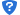 目前的合作银行有：北京银行、中国建设银行、中信银行、中国平安银行、中国光大银行、浦发银行、兴业银行、中国工商银行、秦农银行、浙商银行、中国银行、西安银行、中国农业银行、中国邮政储蓄银行（排名不分先后）。23在本次招标活动中，请各投标人严格按照开标截止时间前榆林市新型冠状病毒感染的肺炎疫情联防联控工作领导小组的最新要求执行。各投标代表需提前做好疫情防控措施，否则后果自负。24信用承诺操作的相关事宜：各供应商均应在“信用中国（陕西榆林）”网站进行注册、登录，自主上报信用承诺书（网址：https://credit.yl.gov.cn/）。如工作不细致、不严谨导致信用承诺公示迟报、漏报的列入不良行为记录。操作流程：登录信用中国（陕西榆林） https://credit.yl.gov.cn→信用承诺→我要承诺→企业承诺（带*号项目为必填项，承诺事由为“公共资源交易平台的所有活动”。）填写完成后提交申请，查看上报信息。企业登录问题：1.网站账号注册和登录验证都是经省统一验证中心进行；2.网站只支持账号+密码方式登录；3.不支持手机短信验证、支付宝等其他方式登录；4.如果企业已在政务网注册，直接用该账号登录即可；5.如果忘记账号密码，可到政务服务网通过其他方式登录政务网查看账号。 账号登录、查询、修改、注册、认证等相关问题请拨打技术支持电话：029-87382893/029-87382794。条款号内      容1采购方名称：府谷县能源局项目名称：府谷县煤炭安全生产远程监管系统数据专网租赁服务项目2项目实施地点：府谷县能源局指定地点3交货期：1年4付款方式：合同约定5谈判有效期：从提交谈判响应文件的截止之日起90天。6违约责任：1、按《中华人民共和国民法典合同编》中的相关条款执行。2、未按合同要求提供服务或提供的服务不能满足技术要求，采购单位有权终止合同和对供应商违约行为进行追究，同时按政府采购法的有关规定进行相应的处罚。费用名称数量（条）接入方式速率年使用费/元期限（年）金额（万元）参  数备注煤炭安全生产远程监管系统数据专网租赁66裸光纤1000M13500元/条189.1县级汇聚层核心机房万兆光纤接口，乡镇级汇聚层千兆光纤接口。合   计6689.1姓名固定电话手机电子邮箱项目经办人张羲873630913310998189项目负责人付文慧873693915319621858单位详细地址府谷县新区人社大楼9层府谷县新区人社大楼9层府谷县新区人社大楼9层府谷县新区人社大楼9层邮政编码719499719499719499719499传真号码0912-87361090912-87361090912-87361090912-8736109产
品
信
息费用名称数量（条）业务类型速率年使用费（元)/条年使用费合计（元）合同服务期限参  数备   注产
品
信
息煤矿安全生产远程监管系统数据专网租赁费用66数据专线1000M13500.00 891000.00 2022.5至2023.4县级汇聚层核心机房万兆光纤接口，乡镇级汇聚层千兆光纤接口。后期新增点位价格以中标单价计算方案设计原则先进性原则从较高的起点对网络建设进行规划，充分采用先进成熟的网络技术，满足府谷县能源局各种业务实际需要。从较高的起点对网络建设进行规划，充分采用先进成熟的网络技术，满足府谷县能源局各种业务实际需要。从较高的起点对网络建设进行规划，充分采用先进成熟的网络技术，满足府谷县能源局各种业务实际需要。从较高的起点对网络建设进行规划，充分采用先进成熟的网络技术，满足府谷县能源局各种业务实际需要。从较高的起点对网络建设进行规划，充分采用先进成熟的网络技术，满足府谷县能源局各种业务实际需要。从较高的起点对网络建设进行规划，充分采用先进成熟的网络技术，满足府谷县能源局各种业务实际需要。从较高的起点对网络建设进行规划，充分采用先进成熟的网络技术，满足府谷县能源局各种业务实际需要。从较高的起点对网络建设进行规划，充分采用先进成熟的网络技术，满足府谷县能源局各种业务实际需要。方案设计原则可靠性原则网络设计过程中从网络技术、骨干路由、核心设备等多方面考虑此项目的可靠性，保证网络的安全可靠。同时提供的7*24的服务保障，从技术和服务两方面保证此项目的可用性达到要求。网络设计过程中从网络技术、骨干路由、核心设备等多方面考虑此项目的可靠性，保证网络的安全可靠。同时提供的7*24的服务保障，从技术和服务两方面保证此项目的可用性达到要求。网络设计过程中从网络技术、骨干路由、核心设备等多方面考虑此项目的可靠性，保证网络的安全可靠。同时提供的7*24的服务保障，从技术和服务两方面保证此项目的可用性达到要求。网络设计过程中从网络技术、骨干路由、核心设备等多方面考虑此项目的可靠性，保证网络的安全可靠。同时提供的7*24的服务保障，从技术和服务两方面保证此项目的可用性达到要求。网络设计过程中从网络技术、骨干路由、核心设备等多方面考虑此项目的可靠性，保证网络的安全可靠。同时提供的7*24的服务保障，从技术和服务两方面保证此项目的可用性达到要求。网络设计过程中从网络技术、骨干路由、核心设备等多方面考虑此项目的可靠性，保证网络的安全可靠。同时提供的7*24的服务保障，从技术和服务两方面保证此项目的可用性达到要求。网络设计过程中从网络技术、骨干路由、核心设备等多方面考虑此项目的可靠性，保证网络的安全可靠。同时提供的7*24的服务保障，从技术和服务两方面保证此项目的可用性达到要求。网络设计过程中从网络技术、骨干路由、核心设备等多方面考虑此项目的可靠性，保证网络的安全可靠。同时提供的7*24的服务保障，从技术和服务两方面保证此项目的可用性达到要求。方案设计原则经济性原则通过技术、经济比较，性能、价格比较，选择优化的网络结构和网络技术，尽可能利用和保护现有设备和投资，做到从实际出发，制定经济、合理的方案，以最小的网络建设和网络维护成本建设一个高可用、高安全的互联网接入项目。通过技术、经济比较，性能、价格比较，选择优化的网络结构和网络技术，尽可能利用和保护现有设备和投资，做到从实际出发，制定经济、合理的方案，以最小的网络建设和网络维护成本建设一个高可用、高安全的互联网接入项目。通过技术、经济比较，性能、价格比较，选择优化的网络结构和网络技术，尽可能利用和保护现有设备和投资，做到从实际出发，制定经济、合理的方案，以最小的网络建设和网络维护成本建设一个高可用、高安全的互联网接入项目。通过技术、经济比较，性能、价格比较，选择优化的网络结构和网络技术，尽可能利用和保护现有设备和投资，做到从实际出发，制定经济、合理的方案，以最小的网络建设和网络维护成本建设一个高可用、高安全的互联网接入项目。通过技术、经济比较，性能、价格比较，选择优化的网络结构和网络技术，尽可能利用和保护现有设备和投资，做到从实际出发，制定经济、合理的方案，以最小的网络建设和网络维护成本建设一个高可用、高安全的互联网接入项目。通过技术、经济比较，性能、价格比较，选择优化的网络结构和网络技术，尽可能利用和保护现有设备和投资，做到从实际出发，制定经济、合理的方案，以最小的网络建设和网络维护成本建设一个高可用、高安全的互联网接入项目。通过技术、经济比较，性能、价格比较，选择优化的网络结构和网络技术，尽可能利用和保护现有设备和投资，做到从实际出发，制定经济、合理的方案，以最小的网络建设和网络维护成本建设一个高可用、高安全的互联网接入项目。通过技术、经济比较，性能、价格比较，选择优化的网络结构和网络技术，尽可能利用和保护现有设备和投资，做到从实际出发，制定经济、合理的方案，以最小的网络建设和网络维护成本建设一个高可用、高安全的互联网接入项目。方案设计原则可扩充性原则考虑到府谷县能源局信息系统及各种应用业务的飞速发展，网络承载的信息流量不断增加。府谷县能源局煤矿安全监控的宽带设计中须考虑未来带宽扩容的需要，从网络和设备的配置上都要保留一定的扩充余地，便于融入随着新技术发展带来的新功能，满足不断发展的业务需要。考虑到府谷县能源局信息系统及各种应用业务的飞速发展，网络承载的信息流量不断增加。府谷县能源局煤矿安全监控的宽带设计中须考虑未来带宽扩容的需要，从网络和设备的配置上都要保留一定的扩充余地，便于融入随着新技术发展带来的新功能，满足不断发展的业务需要。考虑到府谷县能源局信息系统及各种应用业务的飞速发展，网络承载的信息流量不断增加。府谷县能源局煤矿安全监控的宽带设计中须考虑未来带宽扩容的需要，从网络和设备的配置上都要保留一定的扩充余地，便于融入随着新技术发展带来的新功能，满足不断发展的业务需要。考虑到府谷县能源局信息系统及各种应用业务的飞速发展，网络承载的信息流量不断增加。府谷县能源局煤矿安全监控的宽带设计中须考虑未来带宽扩容的需要，从网络和设备的配置上都要保留一定的扩充余地，便于融入随着新技术发展带来的新功能，满足不断发展的业务需要。考虑到府谷县能源局信息系统及各种应用业务的飞速发展，网络承载的信息流量不断增加。府谷县能源局煤矿安全监控的宽带设计中须考虑未来带宽扩容的需要，从网络和设备的配置上都要保留一定的扩充余地，便于融入随着新技术发展带来的新功能，满足不断发展的业务需要。考虑到府谷县能源局信息系统及各种应用业务的飞速发展，网络承载的信息流量不断增加。府谷县能源局煤矿安全监控的宽带设计中须考虑未来带宽扩容的需要，从网络和设备的配置上都要保留一定的扩充余地，便于融入随着新技术发展带来的新功能，满足不断发展的业务需要。考虑到府谷县能源局信息系统及各种应用业务的飞速发展，网络承载的信息流量不断增加。府谷县能源局煤矿安全监控的宽带设计中须考虑未来带宽扩容的需要，从网络和设备的配置上都要保留一定的扩充余地，便于融入随着新技术发展带来的新功能，满足不断发展的业务需要。考虑到府谷县能源局信息系统及各种应用业务的飞速发展，网络承载的信息流量不断增加。府谷县能源局煤矿安全监控的宽带设计中须考虑未来带宽扩容的需要，从网络和设备的配置上都要保留一定的扩充余地，便于融入随着新技术发展带来的新功能，满足不断发展的业务需要。序号符合性审查项通过条件结论未通过原因1响应文件项目名称、项目编号、标段（未划分标段的除外）响应文件以下三处的项目名称、项目编号、标段无遗漏，且与本项目一致：（1）封面；（2）响应函；（3）法定代表人委托授权书。2响应文件组成响应文件应包含以下内容：（1）响应函；（2）第一次谈判报价表、费用明细表（谈判文件未作要求的除外）；（3）资格证明文件；（4）供应商概况；（5）供应商参加政府采购活动承诺书；（6）响应方案。3响应文件签字、盖章签字、盖章符合谈判文件要求，且无遗漏。4响应文件的语言及计量单位均符合谈判文件的要求。5响应文件有效期符合谈判文件的要求。6谈判报价同时满足以下条款：（1）谈判报价符合唯一性要求；（2）第一次谈判报价表填写符合要求；（3）报价货币符合谈判文件要求；（4）未超出采购预算或谈判文件规定的最高限价；7实质性条款响应完全响应谈判文件要求的各项技术/服务/商务实质性条款。8合同条款完全理解并接受谈判文件合同条款的要求。9其他完全理解并接受法律法规和谈判文件对服务商的各项须知、规约要求和责任义务，没有出现法律法规或谈判文件明确规定的其他被视为“无效响应”的情形。谈判小组：（签字或盖章）谈判小组：（签字或盖章）谈判小组：（签字或盖章）谈判小组：（签字或盖章）谈判小组：（签字或盖章）项目名称：项目名称：项目编号：项目编号：供应商名称：供应商名称：投标报价（元/年）小写：投标报价（元/年）大写：服务期备 注表内报价内容以元为单位，精确到小数点后两位。法定代表人身份证复印件（正面）授权代表身份证复印件（正面）法定代表人身份证复印件（反面）授权代表身份证复印件（反面）时间案由涉及金额目前办理情况致：陕西源信隆达招标代理有限公司致：陕西源信隆达招标代理有限公司致：陕西源信隆达招标代理有限公司作为参加贵公司组织的招标采购项目的投标单位，本公司承诺：在参加本项目招标之前不存在被依法禁止经营行为、财产被接管或冻结的情况，如有隐瞒实情，愿承担一切责任及后果。作为参加贵公司组织的招标采购项目的投标单位，本公司承诺：在参加本项目招标之前不存在被依法禁止经营行为、财产被接管或冻结的情况，如有隐瞒实情，愿承担一切责任及后果。作为参加贵公司组织的招标采购项目的投标单位，本公司承诺：在参加本项目招标之前不存在被依法禁止经营行为、财产被接管或冻结的情况，如有隐瞒实情，愿承担一切责任及后果。投标单位法定代表人日  期（公章）（签字或盖章）年  月  日致：陕西源信隆达招标代理有限公司致：陕西源信隆达招标代理有限公司致：陕西源信隆达招标代理有限公司作为参加贵公司组织的招标采购项目的投标单位，本公司郑重申告并承诺：近三年受到有关行政主管部门的行政处理、不良行为记录为    次（没有填零），如有隐瞒实情，愿承担一切责任及后果。作为参加贵公司组织的招标采购项目的投标单位，本公司郑重申告并承诺：近三年受到有关行政主管部门的行政处理、不良行为记录为    次（没有填零），如有隐瞒实情，愿承担一切责任及后果。作为参加贵公司组织的招标采购项目的投标单位，本公司郑重申告并承诺：近三年受到有关行政主管部门的行政处理、不良行为记录为    次（没有填零），如有隐瞒实情，愿承担一切责任及后果。投标单位法定代表人日  期（公章）（签字或盖章）年  月  日致：陕西源信隆达招标代理有限公司致：陕西源信隆达招标代理有限公司致：陕西源信隆达招标代理有限公司作为参加贵公司组织的招标采购项目的投标单位，本公司郑重申告：近三年因项目质量问题的不法行为记录为   次（没有填零），如有隐瞒实情，愿承担一切责任及后果。作为参加贵公司组织的招标采购项目的投标单位，本公司郑重申告：近三年因项目质量问题的不法行为记录为   次（没有填零），如有隐瞒实情，愿承担一切责任及后果。作为参加贵公司组织的招标采购项目的投标单位，本公司郑重申告：近三年因项目质量问题的不法行为记录为   次（没有填零），如有隐瞒实情，愿承担一切责任及后果。投标单位法定代表人日   期（公章）（签字或盖章）年  月  日致：陕西源信隆达招标代理有限公司致：陕西源信隆达招标代理有限公司致：陕西源信隆达招标代理有限公司作为参加贵公司组织的招标采购项目的投标单位，本公司承诺：参加本次投标提交的所有资质证明文件及业绩证明是真实的、有效的，如有隐瞒实情，愿承担一切责任及后果。作为参加贵公司组织的招标采购项目的投标单位，本公司承诺：参加本次投标提交的所有资质证明文件及业绩证明是真实的、有效的，如有隐瞒实情，愿承担一切责任及后果。作为参加贵公司组织的招标采购项目的投标单位，本公司承诺：参加本次投标提交的所有资质证明文件及业绩证明是真实的、有效的，如有隐瞒实情，愿承担一切责任及后果。投标单位法定代表人日   期（公章）（签字或盖章）年  月  日收款单位收款单位名称收款单位账号收款单位开户银行收款单位开户银行行号收款单位联 系 人联系电话报价单位报价（元）小写：大写：供货期：                               其他承诺：供货期：                               其他承诺：